ピア･カウンセリング長期こうざのご案内岡崎自立生活センターぴあはうすでは、以下の日程で、ピア・カウンセリング長期講座を開催します。この講座では、集中講座を終えた人を対象に、ピア･カウンセリングの様々なテーマについて、より時間をかけて学び、その中で、障害当事者同士が支え合うことの大切さ、障害の受容・自己信頼の回復・人間関係を再構築するプロセスを体感します。ぜひこの講座に参加して、より深くピア・カウンセリングに触れてみませんか？日時・場所　前半　平成２７年７月　８日（水曜日）ＰＭ　１：００～１１日（土曜日）ＡＭ１２：００岡崎　愛知青年の家（３泊４日　宿泊型）　後半　平成２７年８月　５日（水曜日）ＰＭ　１：００～ＰＭ５：３０６日（木曜日）ＡＭ１０：３０～ＰＭ５：３０７日（金曜日）ＡＭ１０：３０～ＰＭ３：３０豊田　Ｔ－ＦＡＣＥ（Ａ館）９階（松坂屋）豊田市民活動センター（３日間　通い型）リーダー　　湯山　恭子さん（自立生活センターアシスト・ミル）　　　　　　木本　光宣さん（自立生活センター　十彩）募集人数　　１０名（障害のある方で、ピア･カウンセリング集中講座を受講したことのある方）※応募者多数の場合、選考とさせていただきます。参加費　　４０，０００円　（前半宿泊費・前半食事代込み）　　　　　　※講座初日に受付にてお支払いください。申込締切　　平成２７年６月１０日（金曜日）申込用紙に必要事項を記入の上、郵送またはＦＡＸにてお送りください。申し込み締め切り日以降、受講決定の通知とともに、プログラムや詳しい会場案内をお送りします。※　介助が必要な方は、各自でお連れください。また、介助者の食費・宿泊費は別途お支払いください。※　後半の日程で宿泊を希望される方は、各自で手配してください。お問い合わせ　岡崎自立生活センターぴあはうす　　　　　　　TEL／FAX　０５６４－２６－５０８０（担当　・高橋）主催　ＮＰＯ法人　岡崎自立生活センターぴあはうす　　　　　自立生活センター十彩後援　全国自立生活センター協議会（ＪＩＬ）　　　　　　　愛知県重度障害者団体連絡協議会　　　　　　　車いすセンター岡崎会場案内愛知青年の家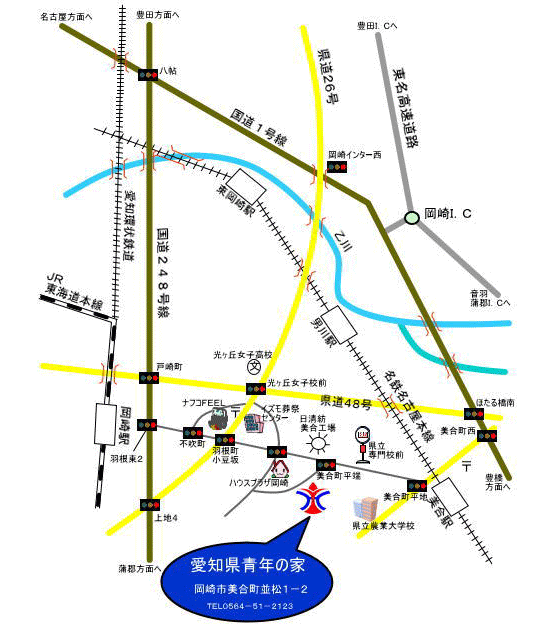 後半　Ｔ－ＦＡＣＥ（Ａ館）９階（松坂屋）　豊田市民活動センター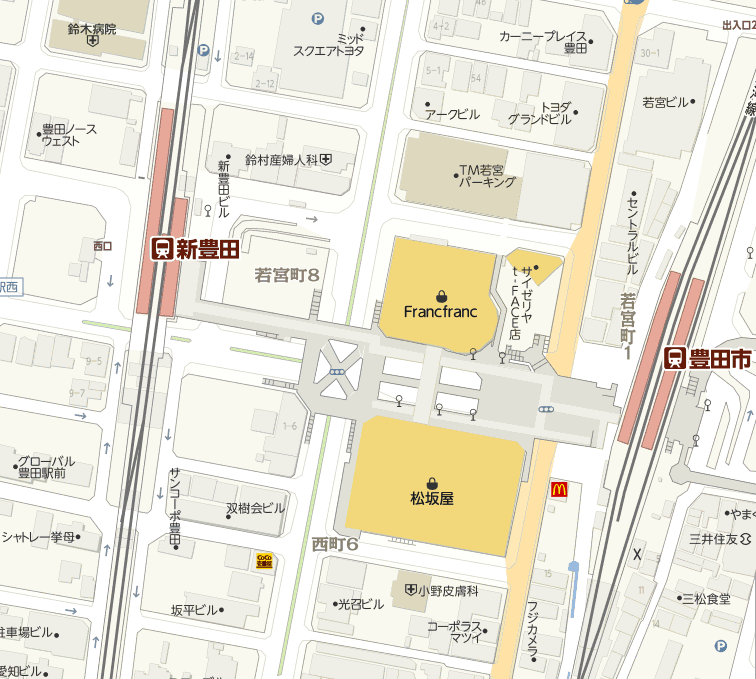 